PAUTA DA 2ª (SEGUNDA) SESSÃO ORDINÁRIA DA VIGÉSIMA SEXTA SESSÃO LEGISLATIVA DA SÉTIMA LEGISLATURA DA CÂMARA DE VEREADORES DO MUNICÍPIO DE CHUPINGUAIA-RO.14 DE FEVEREIRO DE 2022                                  EXPEDIENTE RECEBIDO:    I-Leitura, discussão e votação da Ata da 1ª Sessão          Ordinária realizada dia 07 de Janeiro de 2022.   II- Indicações nº:018,019,020,021,202,023,024,025,026,027/2022   III-Formação das Comissões Permanentes:               PALAVRA LIVRE DOS ORADORES INSCRITOS (7 min). 2ª PARTE                                       ORDEM DO DIAI- Votação das Comissões Permanentes em conformidade com a Resolução 05/2008. EXPLICACÕES PESSOAIS DOS VEREADORES INSCRITOS (5min)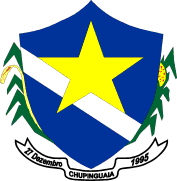                       ESTADO DE RONDÔNIA                      PODER LEGISLATIVO         CÂMARA MUNICIPAL DE CHUPINGUAIA         2ª    SESSÃOORDINÁRIAESTADO DE RONDÔNIAPODER LEGISLATIVOCÂMARA DE VEREADORES DO MUNICÍPIO DE CHUPINGUAIA                   PAUTA DA IMPRENSA    14/01/2022 INDICAÇÕES                             ASSUNTO     AUTORIA         018/2022- Solicito para que dentro das possibilidades, seja feito um cercado de proteção com portão e cadeado no poço artesiano do Distrito do Guaporé.Ver: Idenei         019/2022- Solicito para que dentro das possibilidades, seja feito uma tubulação de captação de águas e limpezas no Distrito de Nova Andradina.Ver: Idenei        020/2022-Indica-se ao Executivo a possibilidade de providenciar cascalhamento nos pontos críticos da estrada próximo a Central Fazenda Pará do Município de Chupinguaia.Ver: Ronaldo        021/2022-Solicito a Secretaria de Obras que seja feito a limpeza do quintal do antigo postinho de saúde no Distrito do Guaporé.Ver: Maria        022/2022-Solicito a Secretaria de Obras 1 (uma) roçadeira para ficar a disposição da equipe do SSAE no Distrito do Guaporé.Ver: Maria       023/2022- Solicito para que dentro das possibilidades, seja feito a limpeza lateral, patrolamento e cascalhamento da LH 135, no Loteamento Terra Esperança no Distrito de Boa EsperançaVer: Idenei       024/2022-Indica-se ao Poder Executivo por intermédio da Secretaria Municipal de Obras que seja realizado o trabalho de “tapa buracos” nas Avenidas Airton Senna e Avenida J.Ribeiro no Distrito Novo Plano Ver:Fernando       025/2022- Solicita-se ao Executivo a possibilidade de criar dois projetos de pontes de concreto, sendo uma delas para o Rio do Ouro que dá acesso do distrito de Boa Esperança até a Rodovia 495 sentido Vilhena e outra sobre o Rio Pimenta que liga Boa Esperança nova Andradina e Novo Plano.Ver: Eder       026/2022- Solicita-se ao Executivo juntamente com a Secretária do SAE ,a substituição dos canos do poço artesiano do Distrito de Boa Esperança ,substituindo-os por canos de alta pressão e a implantação de um motor gerador para que quando faltar energia ou estiver em meia fase ,ele possa ligar automaticamente para que não venha causar   transtornos a população.Ver: Eder      027/2022- Solicita-se ao Executivo juntamente com a secretária de agricultura para que  venha atender o Porteira a Dentro no distrito de Boa Esperança, nova Andradina e região. Ver:Eder